Две задачи на законы коммутации (Переходные процессы), Решить операторным методом расчетаЗадача №1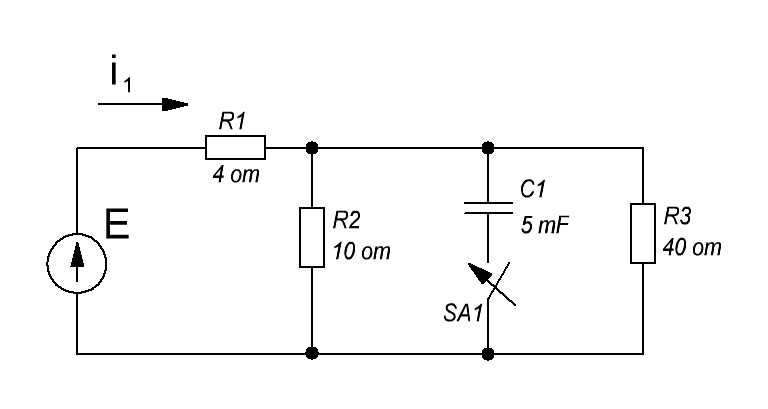 Дано:E= 12VR1= 4 omR2= 10 omR3= 40 omC= 5 µFНайти: Начертить график процессаЗадача №2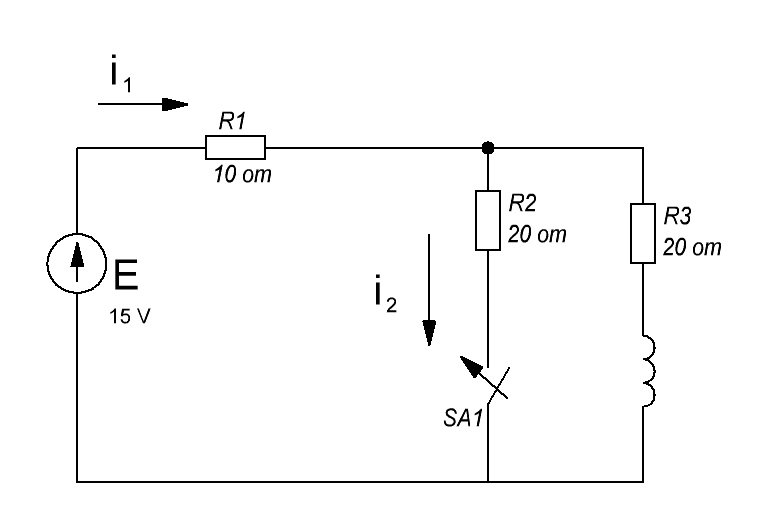 Дано:E= 15VR1= 10 omR2= 20 omR3= 20 omL=0,5 HНайти: Начертить график процесса